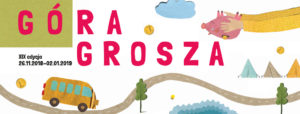 USYP Z NAMI GÓRĘ GROSZA!Co roku bierzemy udział w akcji GÓRA GROSZA, której celem jest zebranie funduszy na pomoc dzieciom wychowującym się poza własną rodziną, w tym na tworzenie takich programów, które pozwolą dzieciom wrócić do domu bądź tworzenia takich miejsc, które będą w miarę swoich możliwości zbliżone do domu rodzinnego oraz programów, które pozwolą im spokojnie dorastać.Góra Grosza to przede wszystkim Wy!W naszym przedszkolu akcja przeprowadzana jest poprzez zbiórkę monet (od 1 gr. do 5 zł), które będzie można wrzucać do specjalnie przygotowanego na ten cel pojemnika.                            Po 2 stycznia wszystkie zebrane fundusze zostaną komisyjnie zliczone, spakowane nominałami i wysłane do                               Towarzystwa Dom.  To dzięki Waszej ofiarności możemy tak wiele robić dla innych, dla których los nie zawsze był łaskawy. Wierzymy, że i Ty przyłączysz się do akcji!Za każdy grosz dziękujemy w imieniu dzieci,                                    którym pomagamy.